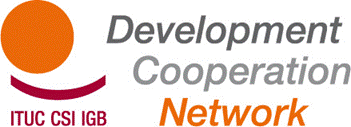 REUNIÓN DE GFC29-30 de enero de 2013, Bruselas ITUH, Bd. du roi Albert II, 5 – Sala E, primer pisoOrden del Día 29 de enero: Evaluación y gobernanza de la RSCD 09:00     Abertura de la reuniónOrden del día y objetivos de la reuniónInforme sobre la reunión precedente del GFC 09.15Primeros elementos de los comentarios recibidos sobre la estructura, los objetivos y la metodología de la evaluaciónAportaciones adicionales para la evaluaciónSouth Research estará al frente en esta sesiónAlmuerzo en el resto ITUH14.00Discusión de modelos alternativos de gobernanza y modalidades de trabajo dentro de la RSCD: reuniones generales: composición, contenidos, métodos…GFC: misio, mandato, composición, reunionés…Áreas temáticas de trabajo y metodologías: grupos de trabajo, seminariosComunicación y estrategias/herramientas para la visibilidad:Boletín Cuadernos de DesarrolloData base ProyectosOtras herramientas (folletos, presentaciones, video-clips…) 17.00 cierre del día (18.00 si necesario) Cena: en su propia conveniencia30 de enero: Planes de la RSCD para el futuro09:00-17:00Contenidos y actividades 2013-2016Desarrollo de Capacidades• Las redes regionales y planes de acciónb. Abogacía y agenda internacional sobre el desarrollo• ONU 2015, DCF, GPEDC-CPED, UE, G-20, las instituciones financieras internacionales, la OCDE / DAC ...Asociaciones Sindicales para el desarrollo ALMUERZO en el resto ITUHPlano de acción RSCDPrograma actual (abril 2013)Actividades y metodologías para el próximo proyecto Preparación de la próxima Reunión General en abril